 Date ______ /_______ /__________                                                                                                                                            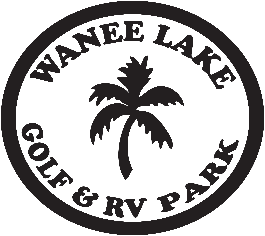                                                     MEMBERSHIP ENROLLMENT FORM Applicant Name: ______________________________________________ Date of Birth_______________Spouse/Companion Name_______________________________________ Date of Birth_______________  CHILDREN :            _____________________      __________________________    _____________________ Primary Address _________________________________________________________________________City____________________________________ State__________________________ Zip_______________Email Address ______________________________Alternate email_________________________________EMERGENCY CONTACT Name & Address _________________________________________________________________________Phone 1.___________________________________  Phone 2._____________________________________Category of MembershipsGOLF VIP MEMBERSHIP IS A 12 Month consecutive commitment to be paid by the 10th of each MonthGOLF MEMBERSHIP *   Cost is $125.00 per month per person plus 8% sales tax                                     	                       POOL ONLY ANNUAL MEMBERSHIP **               FAMILY ***   $250      SINGLE $150.00          COUPLES $200.00Payment method               CASH _____      CHECK _____    CREDIT CARD ______________________________ EXP_________ CVV______                   If you would like to leave a Credit Card on file and be billed on the 1st of every month initial here __________          Signature of Applicant __________________________Signature of Spouse_____________________________By signing this agreement, you are agreeing to the following:Members are required to act in a respectful, non-confrontational manner.Respect all Wanee Lake Property including treatment of GOLF CARTS.No Outside Coolers or Beverages permitted on Property or Golf Course.Read and adhere to all course rules and guidelines.Wanee Lake requires all members and non-members to enforce all guidelines posted.This agreement is subject to posted, and unposted rules be followed. Report any and all maters to Ronnie Waters directly. Wanee Lake reserve the right to cancel this agreement and refund the current months GOLF OR POOL Membership Fee for any reason with or without cause at any time. ENJOY AND LET’S HAVE A GREAT TIME!!  *  Golf Membership includes Swimming Pool, Tennis Courts, (Max 27 Holes of play and Bucket of Range balls per day)      ** Pool Membership are annual agreements and include Swimming Pool, Shower Room.   *** Family Memberships for pool include only children under 18 residing with parent